Об утверждении перечней организаций для отбывания осужденными уголовного наказания  в виде обязательных и исправительных работ и видов обязательных  работ на территории Войковскогосельского поселенияВ целях создания условий для исполнения уголовного наказания в виде обязательных и исправительных работ на территории Ленинского района, в соответствии со статьями 49,50 Уголовного кодекса Российской Федерации, статьями 25,39 Уголовно-исполнительного кодекса Российской Федерации, Федеральным законом "Об общих принципах организации местного самоуправления в Российской Федерации", по согласованию с Ленинским филиалом  уголовно – исполнительной инспекции, Войковский сельский совет:РЕШИЛ:1.Утвердить: перечень объектов и видов  работ для отбывания осужденными уголовного наказания в виде обязательных работ (Приложение № 1);перечень предприятий(организаций), определенных как места для отбывания уголовного наказания в виде исправительных работ (Приложение № 2);2. Решение вступает в силу с момента подписания.3. Контроль за исполнением настоящего решения возложить на председателя Войковского  сельского совета.

 Заместитель  председателяВойковского сельского совета                                        П. С. КовальчукПриложение N 1к решению 31 сессии 1 созыва                                                                                                 от «19» декабря 2016г.  № 6-31/1ПереченьОбъектов и видов работ для отбывания осужденными уголовного наказания в виде обязательных работ на территории Войковского сельского совета                                                                                 «СОГЛАСОВАНО»И. о. главы администрации:                            Начальник филиала по Ленинскому районуВойковского сельского поселения               ФКУ «Уголовно-исполнительная инспекция»                                                                  УФСИН по Республике Крым и  г.Севастополю__________________ О. А. Шевченко                        ______________ А.И. Финицкий Приложение N 2
к решению 31 сессии 1 созыва                                                                                                от «19» декабря 2016г.  № 6-31/1Переченьпредприятий(организация), определенныхкак места для отбывания осужденными уголовного наказанияв виде исправительных работ на территории Войковского сельского советаОЗНАКОМЛЕН:Директор МУП ЖКХ «Войково»                      ___________                   Г. В. Рыбалко                                                                                «СОГЛАСОВАНО»И. о. главы  Администрации Войковского сельского  поселения       Начальник филиала по Ленинскому району                                                                   ФКУ «Уголовно-исполнительная инспекция»                                                                   УФСИН по Республике Крым                                                                    и  г.Севастополю______________О. А. Шевченко                  _____________________ А.И. Финицкий 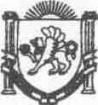 РОССИЙСКАЯ ФЕДЕРАЦИЯРЕСПУБЛИКА КРЫМЛЕНИНСКИЙ МУНИЦИПАЛЬНЫЙ РАЙОНСЕЛЬСКИЙ СОВЕТВОЙКОВСКОГО СЕЛЬСКОГО ПОСЕЛЕНИЯТридцать первая сессия первого созыва Р Е Ш Е Н И Е № 6-31/119 декабря 2016 года			                                                 с. Войково №п\пНаименование объектаВиды работ1.Здание Администрации Войковского сельского поселения  и прилегающая к нему территория.Наведение санитарного порядка и благоустройство территории, косметический ремонт здания и прилегающих строений.2.Улицы с. Войково, с.Бондаренково,                   с. Курортное, п. ЕгоровоНаведение санитарного порядка и благоустройство территории,ремонт.3.Территория кладбища с.Войково,                        с. Бондаренково, с. КурортноеНаведение санитарного порядка и благоустройство территории, косметический ремонт памятников, ограждений.4.Территория памятников погибших воинов и воинских захороненийНаведение санитарного порядка и благоустройство территории, косметический ремонт памятников, ограждений.5.Территория амбулатории, ФАПов с.Войково, с.Бондаренково, с. Курортное  и прилегающая к ним территория.Наведение санитарного порядка и благоустройство территории, косметический ремонт здания и прилегающих строений.6. Территория почты с. Войково, автобусные остановки сел.Наведение санитарного порядка и благоустройство территории.№п\пНаименование предприятия(организации)Количество рабочих мест1.МУП ЖКХ «Войково»1